АДМИНИСТРАЦИЯ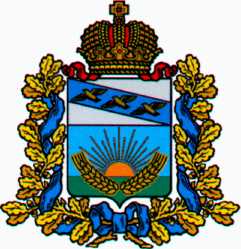 СОЛНЦЕВСКОГО РАЙОНА КУРСКОЙ ОБЛАСТИП О С Т А Н О В Л Е Н И ЕО внесении изменений в муниципальную программуСолнцевского района Курской области«Обеспечение эффективного функционированиявспомогательных служб деятельностиорганов местного самоуправлениямуниципального района «Солнцевский район»Курской области», утвержденную постановлениемАдминистрации Солнцевского района Курской областиот 28.12.2021 г. № 633В соответствии со статьей 179 Бюджетного кодекса Российской Федерации, постановлениями Администрации Солнцевского района Курской области от 06.11.2013 г. № 585 «Об утверждении Порядка разработки, реализации и оценке эффективности муниципальных программ Солнцевского района Курской области» и от 05.11.2014 г. № 543 «Об утверждении перечня муниципальных программ Солнцевского района Курской области» (в редакции постановления Администрации Солнцевского района Курской области от 15.11.2019 г. № 445), Администрация Солнцевского района Курской области ПОСТАНОВЛЯЕТ:1. Внести в муниципальную программу Солнцевского района Курской области «Обеспечение эффективного функционирования вспомогательных служб деятельности органов местного самоуправления муниципального района «Солнцевский район» Курской области», утвержденную постановлением Администрации Солнцевского района Курской области от 28.12.2021 г. № 633, следующие изменения:1) Паспорт муниципальной программы Солнцевского района Курской области «Обеспечение эффективного функционирования вспомогательных служб деятельности органов местного самоуправления муниципального района «Солнцевский район» Курской области» изложить в новой редакции (прилагается);2) Таблицу 2 раздела 5 муниципальной программы «План мероприятий муниципальной программы «Обеспечение эффективного функционирования вспомогательных служб деятельности органов местного самоуправления муниципального района «Солнцевский район» Курской области» изложить в новой редакции (прилагается);3) Абзац 2 раздела 6 «Информация о ресурсном обеспечении муниципальной программы» изложить в следующей редакции:«Общий объём бюджетных ассигнований составит 54 181 860,28 рублей, в том числе по годам:2022 год - 25 049 798,28 рублей;2023 год - 14 566 031 рублей;2024 год - 14 566 031 рублей.»;4) Паспорт подпрограммы 1 «Обеспечение реализации муниципальной программы «Обеспечение эффективного функционирования вспомогательных служб деятельности органов местного самоуправления муниципального района «Солнцевский район» Курской области» изложить в новой редакции (прилагается);5) таблицу 2 раздела 5 подпрограммы муниципальной программы «Обеспечение эффективного функционирования вспомогательных служб деятельности органов местного самоуправления муниципального района «Солнцевский район» Курской области» изложить в новой редакции (прилагается);6) Абзац 2 раздела 6 «Информация о ресурсном обеспечении подпрограммы муниципальной программы» изложить в следующей редакции:«Общий объём бюджетных ассигнований составит 54 181 860,28 рублей, в том числе по годам:2022 год - 25 049 798,28 рублей;2023 год - 14 566 031 рублей;2024 год - 14 566 031 рублей.»;7) Приложение № 1 «Ресурсное обеспечение реализации муниципальной программы «Обеспечение эффективного функционирования вспомогательных служб деятельности органов местного самоуправления муниципального района «Солнцевский район» Курской области» изложить в новой редакции (прилагается).2. МКУ «Управление ОДОМС» Солнцевского района (А.Ю. Аникушин) обеспечить размещение изменений в муниципальную программу Солнцевского района Курской области «Обеспечение эффективного функционирования вспомогательных служб деятельности органов местного самоуправления муниципального района «Солнцевский район» Курской области» на официальном сайте Администрации Солнцевского района Курской области в 2-х недельный срок со дня подписания настоящего постановления.3. Контроль за исполнением настоящего постановления оставляю за собой. 4. Постановление вступает в силу со дня его подписания и распространяется на правоотношения, возникшие с 7 сентября 2022 года.Глава Солнцевского района                                                                  Г.Д. ЕнютинУТВЕРЖДЕНпостановлением АдминистрацииСолнцевского районаКурской областиот 28 декабря 2021 г. № 633в редакциипостановления АдминистрацииСолнцевского районаКурской областиот 12 декабря 2022 г. № 547ПАСПОРТмуниципальной программы Солнцевского района Курской области «Обеспечение эффективного функционирования вспомогательных служб деятельности органов местного самоуправления муниципального района «Солнцевский район» Курской области» (далее по тексту - муниципальная программа)1. Общая характеристика сферы реализации муниципальной программыСовременная работа органов муниципального управления представляет сложный процесс, функционирующий при постоянном и своевременном его обеспечении средствами производства (материалами, топливом, автотранспортом), необходимыми для оказания муниципальных услуг или выполнения других работ.Все организационные и технические операции по материально-техническому, организационному и социально-бытовому обслуживанию органов местного самоуправления муниципального района «Солнцевский район» Курской области осуществляет Муниципальное казенное учреждение «Управление обеспечения деятельности органов местного самоуправления» Солнцевского района Курской области (далее по тексту - МКУ «Управление ОДОМС» Солнцевского района).Одним из основных условий достижения эффективного осуществления функционирования вспомогательной службы является формирование комплекса мероприятий, направленных на выполнение основных задач муниципальной программы.В рамках полномочий, определенных Уставом МКУ «Управление ОДОМС» Солнцевского района, данной вспомогательной службой осуществляется: оперативное реагирование Администрации Солнцевского района Курской области и служб Солнцевского района Курской области на угрозу или возникновение ЧС; уборка, содержание и охрана административного здания Администрации Солнцевского района Курской области и других помещений, занимаемых органами местного самоуправления муниципального района «Солнцевский район» Курской области; транспортное обслуживание; а также текущий и или капитальный ремонт движимого и недвижимого имущества с привлечением сторонних организаций на договорной основе; оказание услуг населению и прочим потребителям по теплоснабжению, водоснабжению, водоотведению.Материально-техническое и организационное обеспечение функционирования вспомогательных служб деятельности органов местного самоуправления муниципального района «Солнцевский район» Курской области – это способ организации их деятельности, позволяющий путем оптимизации финансовых, материальных и трудовых ресурсов осуществлять цели, определенные Уставом МКУ «Управление ОДОМС» Солнцевского района.Реализация муниципальной программы будет способствовать поиску новых подходов и принципов в организации управленческой деятельности, которые обеспечат максимально эффективное использование материально-технических, финансовых и кадровых ресурсов.2. Приоритеты и цели политики на муниципальном уровне в сфере реализации муниципальной программы, описание целей и задач муниципальной программы, планируемые конечные результаты реализации муниципальной программыОдним из приоритетов политики на муниципальном уровне по повышению качества бюджетного процесса и эффективности бюджетных расходов в 2022-2024 гг. является организация эффективного функционирования вспомогательных служб деятельности органов местного самоуправления муниципального района «Солнцевский район» Курской области. С учетом избранных приоритетов намечена цель муниципальной программы – это создание необходимых условий для эффективного функционирования вспомогательных служб с целью материально-технического, транспортного обеспечения органов местного самоуправления муниципального района «Солнцевский район» Курской области в соответствии с действующим законодательством, а также эффективного выполнения иных муниципальных функций.Для достижения поставленной цели необходимо выполнение следующих задач:- обеспечение эффективной деятельности органов местного самоуправления муниципального района «Солнцевский район» Курской области;- обеспечение содержания, технической эксплуатации и обслуживания объектов недвижимого и движимого имущества, а также организация ремонтно-строительных, монтажных работ, а в необходимых случаях, капитального строительства;- организация транспортного обслуживания;- финансовое, материально-техническое, организационное и иное обеспечение мероприятий, проводимых с участием Администрации Солнцевского района Курской области, а также функций, выполняемых органами местного самоуправления муниципального района «Солнцевский район» Курской области.Реализация муниципальной программы предполагает получение следующих результатов:- рациональное использование, содержание и эксплуатация объектов недвижимого и движимого имущества собственности муниципального района «Солнцевский район» Курской области; - повышение эффективности межмуниципального сотрудничества, использование потенциала связей для более эффективного решения основных задач;- своевременное транспортное обслуживание;- отсутствие аварийных ситуаций, дорожно-транспортных происшествий, в которых виновником признан сотрудник МКУ «Управление ОДОМС» Солнцевского района;- своевременная оплата выставленных счетов, по предоставленным услугам и работам;- своевременная выплата заработной платы работникам муниципального казенного учреждения «Управление обеспечения деятельности органов местного самоуправления» Солнцевского района Курской области.3. Сроки и этапы реализации муниципальной программыМуниципальная программа реализуется в период 2022–2024 годы.4. Описание мер правового и муниципального регулирования в сфере реализации муниципальной программы, направленных на достижение целей муниципальной программыНормативными правовыми актами, содержащими нормы о полномочиях Администрации Солнцевского района Курской области по принятию муниципальной программы, являются:Бюджетный кодекс Российской Федерации;Гражданский кодекс Российской Федерации;Федеральный закон от 08.05.2010 года № 83-ФЗ «О внесении изменений в отдельные законодательные акты Российской Федерации в связи с совершенствованием правового положения государственных (муниципальных) учреждений»;Устав муниципального казенного учреждения «Управление обеспечения деятельности органов местного самоуправления» Солнцевского района Курской области, утвержденный постановлением Администрации Солнцевского района Курской области от 03.12.2010 № 15.5. Перечень показателей (индикаторов) муниципальной программы с указанием плановых значений по годам ее реализации и за весь период ее реализацииДля оценки степени выполнения мероприятий муниципальной программы разработан перечень показателей (индикаторов) муниципальной программы, приведенные в таблице 1.Таблица 1ПЕРЕЧЕНЬпоказателей (индикаторов) муниципальной программы, характеризующих ежегодный ход и итоги реализации муниципальной программыПлан мероприятий муниципальной программы приведен в таблице 2 к муниципальной программе.Таблица 2План мероприятий муниципальной программы Солнцевского района Курской области «Обеспечение эффективного функционирования вспомогательных служб деятельности органов местного самоуправления муниципального района «Солнцевский район» Курской области»6. Информация о ресурсном обеспечении муниципальной программыМероприятия, предусмотренные муниципальной программой, финансируются за счет средств бюджета муниципального района «Солнцевский район» Курской области.Общий объем бюджетных ассигнований составит 54 181 860,28 рублей, в том числе по годам:2022 год – 25 049 798,28 рублей;2023 год – 14 566 031 рублей;2024 год – 14 566 031 рублей.Объемы финансирования муниципальной программы на 2022-2024 годы могут подлежать корректировке в течение финансового года, исходя из возможностей бюджета муниципального района «Солнцевский район» Курской области, путем уточнения по суммам и мероприятиям.Ресурсное обеспечение реализации муниципальной программы представлено в Приложении № 1 к программе.7. Методика комплексной оценки эффективности реализации муниципальной программыКомплексная оценка эффективности реализации муниципальной программы осуществляется ежегодно в течение всего срока ее реализации и по окончании ее реализации и включает в себя оценку степени выполнения мероприятий муниципальной программы и оценку эффективности реализации муниципальной программы.МКУ «Управление ОДОМС» Солнцевского района ежегодно до 15 февраля года, следующего за отчетным периодом, представляет в Управление инвестиционной политики, экономики, архитектуры, строительства, имущественных и земельных правоотношений Администрации Солнцевского района Курской области Отчет по оценке эффективности муниципальной программы за отчетный финансовый год.ПАСПОРТПодпрограммы 1 «Обеспечение реализации муниципальной программы «Обеспечение эффективного функционирования вспомогательных служб деятельности органов местного самоуправления муниципального района «Солнцевский район» Курской области»1. Общая характеристика сферы реализации подпрограммы 1Современная работа органов муниципального управления представляет сложный процесс, функционирующий при постоянном и своевременном его обеспечении средствами производства (материалами, топливом, автотранспортом), необходимыми для оказания муниципальных услуг или выполнения других работ.Все организационные и технические операции по материально-техническому, организационному и социально-бытовому обслуживанию органов местного самоуправления муниципального района «Солнцевский район» Курской области осуществляет Муниципальное казенное учреждение «Управление обеспечения деятельности органов местного самоуправления» Солнцевского района Курской области (далее по тексту – МКУ «Управление ОДОМС» Солнцевского района).Одним из основных условий достижения эффективного осуществления функционирования вспомогательной службы является формирование комплекса мероприятий, направленных на выполнение основных задач муниципальной программы. В рамках, определенных Уставом МКУ «Управление ОДОМС» Солнцевского района полномочий, данной вспомогательной службой осуществляется: оперативное реагирование Администрации Солнцевского района Курской области и служб Солнцевского района Курской области на угрозу или возникновение ЧС; уборка, содержание и охрана административного здания Администрации Солнцевского района Курской области и других помещений, занимаемых органами местного самоуправления муниципального района «Солнцевский район» Курской области; транспортное обслуживание; а также текущий и или капитальный ремонт движимого и недвижимого имущества с привлечением сторонних организаций на договорной основе; оказание услуг населению и прочим потребителям по теплоснабжению, водоснабжению, водоотведению.Материально-техническое и организационное обеспечение функционирования вспомогательных служб деятельности органов местного самоуправления – это способ организации их деятельности, позволяющий путем оптимизации финансовых, материальных и трудовых ресурсов осуществлять цели, определенные Уставом МКУ «Управление ОДОМС» Солнцевского района.Реализация подпрограммы муниципальной программы будет способствовать поиску новых подходов и принципов в организации управленческой деятельности, которые обеспечат максимально эффективное использование материально-технических, финансовых и кадровых ресурсов.2. Приоритеты и цели политики на муниципальном уровне в сфере реализации подпрограммы муниципальной программы, описание целей и задач подпрограммы муниципальной программы, планируемые конечные результаты реализации подпрограммы муниципальной программыОдним из приоритетов политики на муниципальном уровне по повышению качества бюджетного процесса и эффективности бюджетных расходов в 2022-2024 гг. является организация эффективного функционирования вспомогательных служб деятельности органов местного самоуправления муниципального района «Солнцевский район» Курской области. С учетом избранных приоритетов намечена цель подпрограммы муниципальной программы – это создание необходимых условий для эффективного функционирования вспомогательных служб с целью материально-технического, транспортного обеспечения органов местного самоуправления муниципального района «Солнцевский район» Курской области в соответствии с действующим законодательством, а также эффективного выполнения иных муниципальных функций.Для достижения поставленной цели необходимо выполнение следующих задач:- обеспечение эффективной деятельности органов местного самоуправления муниципального района «Солнцевский район» Курской области;- обеспечение содержания, технической эксплуатации и обслуживания объектов недвижимого и движимого имущества, а также организация ремонтно-строительных, монтажных работ, а в необходимых случаях, капитального строительства;- организация транспортного обслуживания;- финансовое, материально-техническое, организационное и иное обеспечение мероприятий, проводимых с участием Администрации Солнцевского района Курской области, а также функций, выполняемых органами местного самоуправления муниципального района «Солнцевский район» Курской области.Реализация подпрограммы муниципальной программы предполагает получение следующих результатов:- рациональное использование, содержание и эксплуатация объектов недвижимого и движимого имущества собственности муниципального района «Солнцевский район» Курской области;- повышение эффективности межмуниципального сотрудничества, использование потенциала связей для более эффективного решения основных задач;- своевременное транспортное обслуживание;- отсутствие аварийных ситуаций, дорожно-транспортных происшествий, в которых виновником признан сотрудник МКУ «Управление ОДОМС» Солнцевского района;- своевременная оплата выставленных счетов, по предоставленным услугам и работам;- своевременная выплата заработной платы работникам муниципального казенного учреждения «Управление обеспечения деятельности органов местного самоуправления» Солнцевского района Курской области.3. Сроки и этапы реализации подпрограммы муниципальной программыПодпрограмма муниципальной программы реализуется в период 2022 – 2024 годы.4. Описание мер правового и муниципального регулирования в сфере реализации подпрограммы муниципальной программы, направленных на достижение целей подпрограммы муниципальной программыНормативными правовыми актами, содержащими нормы о полномочиях Администрации Солнцевского района Курской области по принятию подпрограммы муниципальной программы, являются:Бюджетный кодекс Российской Федерации;Гражданский кодекс Российской Федерации;Федеральный закон от 08.05.2010 года № 83-ФЗ «О внесении изменений в отдельные законодательные акты Российской Федерации в связи с совершенствованием правового положения государственных (муниципальных) учреждений»;Устав муниципального казенного учреждения «Управление обеспечения деятельности органов местного самоуправления» Солнцевского района Курской области, утвержденный постановлением Администрации Солнцевского района Курской области от 03.12.2010 № 15.5. Перечень показателей (индикаторов) подпрограммы муниципальной программы с указанием плановых значений по годам ее реализации и за весь период ее реализацииДля оценки степени выполнения мероприятий подпрограммы муниципальной программы разработан перечень показателей (индикаторов) подпрограммы муниципальной программы, приведенные в таблице 1.Таблица 1ПЕРЕЧЕНЬпоказателей (индикаторов) подпрограммы муниципальной программы, характеризующих ежегодный ход и итоги реализации подпрограммы муниципальной программыПлан мероприятий подпрограммы муниципальной программы приведен в таблице 2 к подпрограмме муниципальной программы.Таблица 2План мероприятий подпрограммы муниципальной программы Солнцевского района Курской области «Обеспечение эффективного функционирования вспомогательных служб деятельности органов местного самоуправления муниципального района «Солнцевский район» Курской области»6. Информация о ресурсном обеспечении подпрограммы муниципальной программыМероприятия, предусмотренные подпрограммой муниципальной программы, финансируются за счет средств бюджета муниципального района «Солнцевский район» Курской области.Общий объем бюджетных ассигнований составит 54 181 860,28 рублей, в том числе по годам:2022 год – 25 049 798,28 рублей;2023 год – 14 566 031 рублей;2024 год – 14 566 031 рублей.Объемы финансирования подпрограммы муниципальной программы на 2022-2024 годы могут подлежать корректировке в течение финансового года, исходя из возможностей бюджета муниципального района «Солнцевский район» Курской области, путем уточнения по суммам и мероприятиям.Ресурсное обеспечение реализации подпрограммы муниципальной программы представлено в Приложении № 1 к программе.7. Методика комплексной оценки эффективности реализации подпрограммы муниципальной программыКомплексная оценка эффективности реализации подпрограммы муниципальной программы осуществляется ежегодно в течение всего срока ее реализации и по окончании ее реализации и включает в себя оценку степени выполнения мероприятий подпрограммы муниципальной программы и оценку эффективности реализации подпрограммы муниципальной программы.МКУ «Управление ОДОМС» Солнцевского района ежегодно до 15 февраля года, следующего за отчетным периодом, представляет в Управление инвестиционной политики, экономики, архитектуры, строительства, имущественных и земельных правоотношений Администрации Солнцевского района Курской области Отчет по оценке эффективности подпрограммы муниципальной программы за отчетный финансовый год.Приложение № 1к муниципальной программеСолнцевского района Курской области«Обеспечение эффективного функционированиявспомогательных служб деятельностиорганов местного самоуправлениямуниципального района «Солнцевский район»Курской области»Ресурсное обеспечение реализации муниципальной программы Солнцевского района Курской области «Обеспечение эффективного функционирования вспомогательных служб деятельности органов местного самоуправления муниципального района «Солнцевский район» Курской области»ОТ12.12.2022№547Курская область, 306120, пос. СолнцевоКурская область, 306120, пос. СолнцевоКурская область, 306120, пос. СолнцевоОтветственный исполнитель программыМуниципальное казенное учреждение «Управление обеспечения деятельности органов местного самоуправления» Солнцевского района Курской областиСоисполнители программыАдминистрация Солнцевского района Курской областиУчастники программыМуниципальное казенное учреждение «Управление обеспечения деятельности органов местного самоуправления» Солнцевского района Курской областиПодпрограммы программыПодпрограмма 1 «Обеспечение реализации муниципальной программы «Обеспечение эффективного функционирования вспомогательных служб деятельности органов местного самоуправления муниципального района «Солнцевский район» Курской области»Программно-целевые инструменты программыНе предусмотреныЦель ПрограммыСоздание необходимых условий для эффективного функционирования вспомогательных служб с целью материально-технического, транспортного обеспечения органов местного самоуправления муниципального района «Солнцевский район» Курской области в соответствии с действующим законодательством, а также эффективного выполнения иных муниципальных функцийЗадачи Программы- организация автотранспортного обслуживания, обеспечение содержания, технической эксплуатации и обслуживания объектов недвижимого и движимого имущества для эффективного функционирования органов местного самоуправления муниципального района «Солнцевский район» Курской области;- организация и осуществление технического обслуживания и эксплуатации, а также поддержание в надлежащем состоянии инженерных сетей и коммуникаций, электрооборудования, охранной и пожарной сигнализации, радиооборудования, системы связи здания Администрации Солнцевского района Курской области, а также своевременное внесение платы за приобретённые коммунальные и прочие услуги;- проведение обследования работ, необходимых для нормального функционирования инженерных сетей и оборудования, а также организация и контроль над выполнением текущего и аварийного ремонта этих объектов;- проведение работ по текущему и капитальному ремонту административного здания Администрации Солнцевского района Курской области, а также элементов благоустройства и иных имущественных объектов органов местного самоуправления, предназначенных для обслуживания, эксплуатации и благоустройства;- уборка и санитарно-гигиеническая очистка помещений административного здания Администрации Солнцевского района Курской области и прилегающей территории, оборудования и транспортных средств Администрации Солнцевского района Курской области (в том числе приобретение инвентаря для уборки помещений и рабочих мест, и материалов, которые используются для хозяйственных нужд);- разработка и осуществление мер по обеспечению пожарной безопасности в административном здании Администрации Солнцевского района Курской области, в соответствии с законодательством Российской Федерации о пожарной безопасности;- содержание и уход за элементами озеленения и благоустройства Администрации Солнцевского района Курской области, а также за иными объектами, предназначенными для обслуживания, эксплуатации и благоустройства зданий и территорий органов местного самоуправления муниципального района «Солнцевский район» Курской области (в том числе приобретение семян, гербицидов и т.д.);- оснащение рабочих мест необходимой мебелью, средствами связи, бумагой и канцелярскими принадлежностями, организационной техникой, транспортными средствами и т.д.; - заключение договоров на поставку теплоэнергии и электроэнергии, оказание услуг связи, пользование коммунальными услугами, вывозу твердых отходов, капитальному ремонту, реконструкции административного здания Администрации Солнцевского района Курской области и т.д.;- прием и обеспечение сохранности полученных материальных ценностей;- организация и осуществление транспортного обеспечения органов местного самоуправления муниципального района «Солнцевский район» Курской области (в том числе, содержание и эксплуатация автотранспортных средств, поддержание их в технически исправном состоянии, приобретение эксплуатационных материалов (бензина, масел, запасных частей и т.д.), прохождение технического осмотра, техническое обслуживание, сезонное обслуживание, текущий ремонт, возмещение фактически понесенных расходов в целях исполнения должностных обязанностей и т.д.);- обеспечение функционирования муниципального казенного учреждения «Управление обеспечения деятельности органов местного самоуправления» Солнцевского района Курской области (расходы на оплату труда и начисления на оплату труда, налоги, услуги по аренде имущества и прочие расходы и услуги)Целевые индикаторы и показатели муниципальной программыОбеспечение высокого качества и своевременного предоставления услуг по обслуживанию органов местного самоуправления муниципального района «Солнцевский район» Курской области.Показатели эффективности:- доля обеспеченных транспортными средствами - 100%;- количество аварийных ситуаций, дорожно-транспортных происшествий (виновником признан сотрудник учреждения) - 0;- количество случаев несвоевременного внесения платы за предоставленные коммунальные и другие услуги - 0;- количество обоснованных жалоб со стороны потребителей услуг - 0 единиц;- количество случаев несвоевременной выплаты заработной платы работникам муниципального казенного учреждения «Управление обеспечения деятельности органов местного самоуправления» Солнцевского района Курской области - 0Сроки реализации муниципальной программы2022-2024 годыОбъемы бюджетных ассигнований муниципальной программыОбщий объем бюджетных ассигнований составит 54 181 860,28 рублей, в том числе по годам:2022 год – 25 049 798,28 рублей;2023 год – 14 566 031 рублей;2024 год – 14 566 031 рублей.Источником финансового обеспечения муниципальной программы «Обеспечение эффективного функционирования вспомогательных служб органов местного самоуправления муниципального района «Солнцевский район» Курской области» является бюджет муниципального района «Солнцевский район» Курской областиОжидаемые результаты реализации муниципальной программы- обеспеченность работников органов местного самоуправления муниципального района «Солнцевский район» Курской области основными средствами и материальными запасами, необходимыми для надлежащего исполнения должностных обязанностей;- надлежащее хозяйственное обеспечение и содержание в технически исправном состоянии движимого и недвижимого имущества, необходимого для обеспечения деятельности органов местного самоуправления муниципального района «Солнцевский район» Курской области№ п/пНаименование цели, задачи, показателя (индикатора)Единица измеренияЗначение показателя (индикатора) по годамЗначение показателя (индикатора) по годамЗначение показателя (индикатора) по годам№ п/пНаименование цели, задачи, показателя (индикатора)Единица измерения202220232024Цель. Создание необходимых условий для эффективного функционирования вспомогательных служб с целью материально-технического, транспортного обеспечения деятельности Администрации Солнцевского района Курской области в соответствии с действующим законодательством, а также эффективного выполнения иных муниципальных функцийЦель. Создание необходимых условий для эффективного функционирования вспомогательных служб с целью материально-технического, транспортного обеспечения деятельности Администрации Солнцевского района Курской области в соответствии с действующим законодательством, а также эффективного выполнения иных муниципальных функцийЦель. Создание необходимых условий для эффективного функционирования вспомогательных служб с целью материально-технического, транспортного обеспечения деятельности Администрации Солнцевского района Курской области в соответствии с действующим законодательством, а также эффективного выполнения иных муниципальных функцийЦель. Создание необходимых условий для эффективного функционирования вспомогательных служб с целью материально-технического, транспортного обеспечения деятельности Администрации Солнцевского района Курской области в соответствии с действующим законодательством, а также эффективного выполнения иных муниципальных функцийЦель. Создание необходимых условий для эффективного функционирования вспомогательных служб с целью материально-технического, транспортного обеспечения деятельности Администрации Солнцевского района Курской области в соответствии с действующим законодательством, а также эффективного выполнения иных муниципальных функцийЦель. Создание необходимых условий для эффективного функционирования вспомогательных служб с целью материально-технического, транспортного обеспечения деятельности Администрации Солнцевского района Курской области в соответствии с действующим законодательством, а также эффективного выполнения иных муниципальных функцийЗадача. Организация автотранспортного обслуживания, обеспечение содержания, технической эксплуатации и обслуживания объектов недвижимого и движимого имущества, а также организация ремонтно-строительных, монтажных работЗадача. Организация автотранспортного обслуживания, обеспечение содержания, технической эксплуатации и обслуживания объектов недвижимого и движимого имущества, а также организация ремонтно-строительных, монтажных работЗадача. Организация автотранспортного обслуживания, обеспечение содержания, технической эксплуатации и обслуживания объектов недвижимого и движимого имущества, а также организация ремонтно-строительных, монтажных работЗадача. Организация автотранспортного обслуживания, обеспечение содержания, технической эксплуатации и обслуживания объектов недвижимого и движимого имущества, а также организация ремонтно-строительных, монтажных работЗадача. Организация автотранспортного обслуживания, обеспечение содержания, технической эксплуатации и обслуживания объектов недвижимого и движимого имущества, а также организация ремонтно-строительных, монтажных работЗадача. Организация автотранспортного обслуживания, обеспечение содержания, технической эксплуатации и обслуживания объектов недвижимого и движимого имущества, а также организация ремонтно-строительных, монтажных работ1.1.Доля обеспеченных транспортными средствами (от общего количества поданных заявок)%1001001001.2.Количество аварийных ситуаций, дорожно-транспортных происшествий (виновником признан сотрудник учреждения)единиц0001.3.Количество случаев несвоевременного внесения платы за предоставленные коммунальные и другие услугиединиц0001.4.Количество обоснованных жалоб со стороны потребителей услугединиц0001.5.Количество случаев несвоевременной выплаты заработной платы работникам муниципального казенного учреждения «Управление обеспечения деятельности органов местного самоуправления» Солнцевского района Курской областиединиц000№ п/пНаименование мероприятийОтветственные исполнители (соисполнители)Срок реализацииФорма бюджетных ассигнованийОбъем финансирования по годам, руб.Объем финансирования по годам, руб.Объем финансирования по годам, руб.Ожидаемый результат№ п/пНаименование мероприятийОтветственные исполнители (соисполнители)Срок реализацииФорма бюджетных ассигнований202220232024Ожидаемый результат1.Обеспечение качества и своевременного предоставления услуг по обслуживанию органов местного самоуправления (содержание работников МКУ «Управление ОДОМС» Солнцевского района)МКУ «Управление ОДОМС» Солнцевского района2022-2024 гг.Расходы на выплаты персоналу казенных учрежденийУплата налогов, сборов и иных платежейЗакупка товаров, работ и услуг для обеспечения муниципальных нужд10 029 715233 36014 786 723,2811 209 265183 3603 173 40611 209 265183 3603 173 406Обеспеченность работников органов местного самоуправления муниципального района «Солнцевский район» Курской области основными средствами и материальными запасами, необходимыми для надлежащего исполнения должностных обязанностей;надлежащее хозяйственное обеспечение и содержание в технически исправном состоянии движимого и недвижимого имущества, необходимого для обеспечения деятельности органов местного самоуправления муниципального района «Солнцевский район» Курской областиИТОГОИТОГО25 049 798,2814 566 03114 566 031Ответственный исполнитель подпрограммыМуниципальное казенное учреждение «Управление обеспечения деятельности органов местного самоуправления» Солнцевского района Курской областиСоисполнители подпрограммыАдминистрация Солнцевского района Курской областиУчастники подпрограммыМуниципальное казенное учреждение «Управление обеспечения деятельности органов местного самоуправления» Солнцевского района Курской областиПодпрограммы программыПодпрограмма 1 «Обеспечение реализации муниципальной программы «Обеспечение эффективного функционирования вспомогательных служб деятельности органов местного самоуправления муниципального района «Солнцевский район» Курской области»Подпрограммно-целевые инструменты программыНе предусмотреныЦель ПодпрограммыСоздание необходимых условий для эффективного функционирования вспомогательных служб с целью материально-технического, транспортного обеспечения органов местного самоуправления муниципального района «Солнцевский район» Курской области в соответствии с действующим законодательством, а также эффективного выполнения иных муниципальных функцийЗадачи Подпрограммы- организация автотранспортного обслуживания, обеспечение содержания, технической эксплуатации и обслуживания объектов недвижимого и движимого имущества для эффективного функционирования органов местного самоуправления муниципального района «Солнцевский район» Курской области;- организация и осуществление технического обслуживания и эксплуатации, а также поддержание в надлежащем состоянии инженерных сетей и коммуникаций, электрооборудования, охранной и пожарной сигнализации, радиооборудования, системы связи здания Администрации Солнцевского района Курской области, а также своевременное внесение платы за приобретённые коммунальные и прочие услуги;- проведение обследования работ, необходимых для нормального функционирования инженерных сетей и оборудования, а также организация и контроль над выполнением текущего и аварийного ремонта этих объектов;- проведение работ по текущему и капитальному ремонту административного здания Администрации Солнцевского района Курской области, а также элементов благоустройства и иных имущественных объектов органов местного самоуправления, предназначенных для обслуживания, эксплуатации и благоустройства;- уборка и санитарно-гигиеническая очистка помещений административного здания Администрации Солнцевского района Курской области и прилегающей территории, оборудования и транспортных средств Администрации Солнцевского района Курской области (в том числе приобретение инвентаря для уборки помещений и рабочих мест, и материалов, которые используются для хозяйственных нужд);- разработка и осуществление мер по обеспечению пожарной безопасности в административном здании Администрации Солнцевского района Курской области, в соответствии с законодательством Российской Федерации о пожарной безопасности;- содержание и уход за элементами озеленения и благоустройства Администрации Солнцевского района Курской области, а также за иными объектами, предназначенными для обслуживания, эксплуатации и благоустройства зданий и территорий органов местного самоуправления муниципального района «Солнцевский район» Курской области (в том числе приобретение семян, гербицидов и т.д.);- оснащение рабочих мест необходимой мебелью, средствами связи, бумагой и канцелярскими принадлежностями, организационной техникой, транспортными средствами и т.д.; - заключение договоров на поставку теплоэнергии и электроэнергии, оказание услуг связи, пользование коммунальными услугами, вывозу твердых отходов, капитальному ремонту, реконструкции административного здания Администрации Солнцевского района Курской области и т.д.;- прием и обеспечение сохранности полученных материальных ценностей;- организация и осуществление транспортного обеспечения органов местного самоуправления Солнцевского района Курской области (в том числе, содержание и эксплуатация автотранспортных средств, поддержание их в технически исправном состоянии, приобретение эксплуатационных материалов (бензина, масел, запасных частей), прохождение технического осмотра, техническое обслуживание, сезонное обслуживание, текущий ремонт, возмещение фактически понесенных расходов в целях исполнения должностных обязанностей и т.д.);- обеспечение функционирования муниципального казенного учреждения «Управление обеспечения деятельности органов местного самоуправления» Солнцевского района Курской области (расходы на оплату труда и начисления на оплату труда, налоги, услуги по аренде имущества и прочие расходы и услуги)Целевые индикаторы и показатели подпрограммыОбеспечение высокого качества и своевременного предоставления услуг по обслуживанию органов местного самоуправления муниципального района «Солнцевский район» Курской области.Показатели эффективности:- доля обеспеченных транспортными средствами - 100%;- количество аварийных ситуаций, дорожно-транспортных происшествий (виновником признан сотрудник учреждения) - 0;- количество случаев несвоевременного внесения платы за предоставленные коммунальные и другие услуги - 0;- количество обоснованных жалоб со стороны потребителей услуг - 0 единиц;- количество случаев несвоевременной выплаты заработной платы работникам муниципального казенного учреждения «Управление обеспечения деятельности органов местного самоуправления» Солнцевского района Курской области - 0Сроки реализации подпрограммы2022-2024 годыОбъемы бюджетных ассигнований подпрограммыОбщий объем бюджетных ассигнований составит 54 181 860,28 рублей, в том числе по годам:2022 год – 25 049 798,28 рублей;2023 год – 14 566 031 рублей;2024 год – 14 566 031 рублей.Источником финансового обеспечения подпрограммы 1 «Обеспечение реализации муниципальной программы «Обеспечение эффективного функционирования вспомогательных служб деятельности органов местного самоуправления муниципального района «Солнцевский район» Курской области»Ожидаемые результаты реализации подпрограммы- обеспеченность работников органов местного самоуправления муниципального района «Солнцевский район» Курской области основными средствами и материальными запасами, необходимыми для надлежащего исполнения должностных обязанностей;- надлежащее хозяйственное обеспечение и содержание в технически исправном состоянии движимого и недвижимого имущества, необходимого для обеспечения деятельности органов местного самоуправления муниципального района «Солнцевский район» Курской области№ п/пНаименование цели, задачи, показателя (индикатора)Единица измеренияЗначение показателя (индикатора) по годамЗначение показателя (индикатора) по годамЗначение показателя (индикатора) по годам№ п/пНаименование цели, задачи, показателя (индикатора)Единица измерения202220232024Цель. Создание необходимых условий для эффективного функционирования вспомогательных служб с целью материально-технического, транспортного обеспечения деятельности Администрации Солнцевского района Курской области в соответствии с действующим законодательством, а также эффективного выполнения иных муниципальных функцийЦель. Создание необходимых условий для эффективного функционирования вспомогательных служб с целью материально-технического, транспортного обеспечения деятельности Администрации Солнцевского района Курской области в соответствии с действующим законодательством, а также эффективного выполнения иных муниципальных функцийЦель. Создание необходимых условий для эффективного функционирования вспомогательных служб с целью материально-технического, транспортного обеспечения деятельности Администрации Солнцевского района Курской области в соответствии с действующим законодательством, а также эффективного выполнения иных муниципальных функцийЦель. Создание необходимых условий для эффективного функционирования вспомогательных служб с целью материально-технического, транспортного обеспечения деятельности Администрации Солнцевского района Курской области в соответствии с действующим законодательством, а также эффективного выполнения иных муниципальных функцийЦель. Создание необходимых условий для эффективного функционирования вспомогательных служб с целью материально-технического, транспортного обеспечения деятельности Администрации Солнцевского района Курской области в соответствии с действующим законодательством, а также эффективного выполнения иных муниципальных функцийЦель. Создание необходимых условий для эффективного функционирования вспомогательных служб с целью материально-технического, транспортного обеспечения деятельности Администрации Солнцевского района Курской области в соответствии с действующим законодательством, а также эффективного выполнения иных муниципальных функцийЗадача. Организация автотранспортного обслуживания, обеспечение содержания, технической эксплуатации и обслуживания объектов недвижимого и движимого имущества, а также организация ремонтно-строительных, монтажных работЗадача. Организация автотранспортного обслуживания, обеспечение содержания, технической эксплуатации и обслуживания объектов недвижимого и движимого имущества, а также организация ремонтно-строительных, монтажных работЗадача. Организация автотранспортного обслуживания, обеспечение содержания, технической эксплуатации и обслуживания объектов недвижимого и движимого имущества, а также организация ремонтно-строительных, монтажных работЗадача. Организация автотранспортного обслуживания, обеспечение содержания, технической эксплуатации и обслуживания объектов недвижимого и движимого имущества, а также организация ремонтно-строительных, монтажных работЗадача. Организация автотранспортного обслуживания, обеспечение содержания, технической эксплуатации и обслуживания объектов недвижимого и движимого имущества, а также организация ремонтно-строительных, монтажных работЗадача. Организация автотранспортного обслуживания, обеспечение содержания, технической эксплуатации и обслуживания объектов недвижимого и движимого имущества, а также организация ремонтно-строительных, монтажных работ1.1.Доля обеспеченных транспортными средствами (от общего количества поданных заявок)%1001001001.2.Количество аварийных ситуаций, дорожно-транспортных происшествий (виновником признан сотрудник учреждения)единиц0001.3.Количество случаев несвоевременного внесения платы за предоставленные коммунальные и другие услугиединиц0001.4.Количество обоснованных жалоб со стороны потребителей услугединиц0001.5.Количество случаев несвоевременной выплаты заработной платы работникам муниципального казенного учреждения «Управление обеспечения деятельности органов местного самоуправления» Солнцевского района Курской областиединиц000№ п/пНаименование мероприятийОтветственные исполнители (соисполнители)Срок реализацииФорма бюджетных ассигнованийОбъем финансирования по годам, руб.Объем финансирования по годам, руб.Объем финансирования по годам, руб.Ожидаемый результат№ п/пНаименование мероприятийОтветственные исполнители (соисполнители)Срок реализацииФорма бюджетных ассигнований202220232024Ожидаемый результат1.Обеспечение качества и своевременного предоставления услуг по обслуживанию органов местного самоуправления (содержание работников МКУ «Управление ОДОМС» Солнцевского района МКУ «Управление ОДОМС» Солнцевского района2022-2024 гг.Расходы на выплаты персоналу казенных учрежденийУплата налогов, сборов и иных платежейЗакупка товаров, работ и услуг для обеспечения муниципальных нужд10 029 715233 36014 786 72311 209 265183 3603 173 40611 209 265183 3603 173 406Обеспеченность работников органов местного самоуправления муниципального района «Солнцевский район» Курской области основными средствами и материальными запасами, необходимыми для надлежащего исполнения должностных обязанностей;надлежащее хозяйственное обеспечение и содержание в технически исправном состоянии движимого и недвижимого имущества, необходимого для обеспечения деятельности органов местного самоуправления муниципального района «Солнцевский район» Курской областиИТОГО:ИТОГО:25 049 798,2814 566 03114 566 031СтатусНаименование муниципальной программы, подпрограммы муниципальной программы, основного мероприятияОтветственные исполнители (соисполнители)Источники финансированияКод бюджетной классификацииКод бюджетной классификацииКод бюджетной классификацииКод бюджетной классификацииРасходы (руб.), годыРасходы (руб.), годыРасходы (руб.), годыСтатусНаименование муниципальной программы, подпрограммы муниципальной программы, основного мероприятияОтветственные исполнители (соисполнители)Источники финансированияГРБСРзПрЦСРВР202220232024Муниципальная программаМуниципальная программа Солнцевского района Курской области «Обеспечение эффективного функционирования вспомогательных служб деятельности органов местного самоуправления муниципального района «Солнцевский район» Курской области»МКУ «Управление ОДОМС» Солнцевского районаБюджет муниципального района «Солнцевский район» Курской областиХХ22 0 00 00000Х25 049 798,2814 566 03114 566 031Подпрограмма 1«Обеспечение реализации муниципальной программы «Обеспечение эффективного функционирования вспомогательных служб деятельности органов местного самоуправления муниципального района «Солнцевский район» Курской области»ХХ22 1 00 00000Х25 049 798,2814 566 03114 566 031Основное мероприятие«Обеспечение качества и своевременного предоставления услуг по обслуживанию органов местного самоуправления»ХХ22 1 01 00000Х25 049 798,2814 566 03114 566 031Расходы на обеспечение деятельности (оказание услуг) муниципальных учрежденийХХ22 1 01 С140125 049 798,2814 566 03114 566 031Расходы на выплаты персоналу в целях обеспечения выполнения функций государственными (муниципальными) органами, казенными учреждениями, органами управления государственными внебюджетными фондамиХХ22 1 01 С140110010 029 71511 209 26511 209 265Закупка товаров, работ и услуг для обеспечения государственных (муниципальных) нуждХХ22 1 01 С140120014 786 723,283 173 4063 173 406Иные бюджетные ассигнованияХХ22 1 01 С1401800233 360183 360183 360Обеспечение мероприятий, связанных с профилактикой и устранением последствий распространения коронавирусной инфекцииХХ22 1 01 С2002000Закупка товаров, работ и услуг для обеспечения государственных (муниципальных) нуждХХ22 1 01 С2002200000